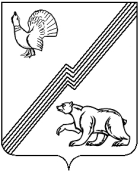 АДМИНИСТРАЦИЯ ГОРОДА ЮГОРСКАХанты-Мансийского автономного округа - ЮгрыПОСТАНОВЛЕНИЕО внесении изменений в постановление администрации города Югорска от 08.04.2015 № 1784 «О материальном стимулированиичленов народной дружины города Югорска»В соответствии с Федеральным законом от 06.10.2003 № 131-ФЗ «Об общих принципах организации местного самоуправления в Российской Федерации», Федеральным законом от 02.04.2014 № 44-ФЗ «Об участии граждан в охране общественного порядка», Законом Ханты-Мансийского автономного округа - Югры от 19.11.2014 № 95-оз «О регулировании отдельных вопросов участия граждан в охране общественного порядка в Ханты-Мансийском автономном округе – Югре», в целях стимулирования граждан к участию в деятельности народной дружины города Югорска по охране общественного порядка: 1. Внести в постановление администрации города Югорска от 08.04.2015 № 1784 «О материальном стимулировании членов народной дружины города Югорска» (с изменениями от 10.05.2016 № 973,                    от 24.04.2017 № 896, от 02.07.2019 № 1449, от 13.02.2023 № 181-п,                    от 21.03.2023 № 355-п) следующие изменения:1.1 В пункте 5 слова «на первого заместителя главы города Югорска Д.А. Крылова.» заменить словами «на заместителя главы города А.Н. Шибанова.».1.2. Пункт 3.4 приложения изложить в следующей редакции:«3.4. Размер денежного поощрения на одного члена народной дружины устанавливается в размере 5747 (пять тысяч семьсот сорок семь) рублей.».2. Опубликовать постановление в официальном сетевом издании города Югорска и разместить на официальном сайте органов местного самоуправления города Югорска.3. Настоящее постановление вступает в силу после его официального опубликования.Глава города Югорска			                                      А.Ю. Харловот [Дата документа]№ [Номер документа]